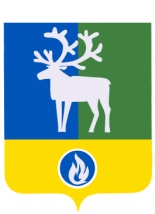 СЕЛЬСКОЕ ПОСЕЛЕНИЕ ВЕРХНЕКАЗЫМСКИЙБЕЛОЯРСКИЙ РАЙОНХАНТЫ-МАНСИЙСКИЙ АВТОНОМНЫЙ ОКРУГ – ЮГРАпроектАДМИНИСТРАЦИЯ СЕЛЬСКОГО ПОСЕЛЕНИЯ ВЕРХНЕКАЗЫМСКИЙПОСТАНОВЛЕНИЕот __ декабря 2016 года                                                                                                    № ___О внесении изменений в постановление администрации сельского поселения Верхнеказымский от 19 августа 2011 года № 75            В  соответствии с   Федеральным   законом  от   23    мая    2016    года № 143-ФЗ «О внесении изменений в отдельные законодательные акты Российской Федерации в части увеличения пенсионного возраста отдельным категориям граждан»,  пунктами 5-7 статьи 3 Закона   Ханты-Мансийского   автономного   округа – Югры  от  07 сентября 2016 года № 72-оз «О внесении изменений в отдельные законы Ханты-Мансийского автономного округа – Югры»,  вступающими  в  силу  с 01 января 2017 года, п о с т а н о в л я ю:1. Внести в постановление   администрации сельского поселения Верхнеказымский от 19 августа 2011 года № 75 «О пенсионном обеспечении лиц, замещавших должности муниципальной службы  администрации сельского поселения Верхнеказымский» (далее – постановление от 19 августа 2011 года) изменение, изложив наименование в следующей редакции:  «О пенсионном обеспечении лиц, замещавших должности муниципальной службы   сельского поселения Верхнеказымский».2. Внести в Положение о пенсионном обеспечении лиц, замещавших должности муниципальной службы сельского поселения Верхнеказымский, утвержденное  постановлением   от 19 августа 2011 года № 75 следующие изменения:    	1) в разделе 1 «Общие  положения»:  	а) абзац первый пункта 1.1   изложить в следующей редакции:«1.1. Лица, замещавшие должности муниципальной службы сельского поселения Верхнеказымский (далее – лица, замещавшие должности муниципальной службы), при наличии стажа муниципальной службы,  продолжительность       которого для назначения пенсии за выслугу лет в  соответствующем  году  определяется  согласно   приложению  к   Федеральному закону «О государственном пенсионном обеспечении   в   Российской  Федерации» от 15 декабря 2001  года   №  166-ФЗ (далее – Федеральный закон «О государственном пенсионном обеспечении в Российской Федерации»), и при замещении должности муниципальной службы  сельского поселения Верхнеказымский   (далее – должности  муниципальной службы) не менее 12 полных  месяцев имеют право на пенсию за выслугу лет при увольнении с муниципальной    службы    по   основаниям, предусмотренным   пунктами 1 - 3, 7 - 9 части    1 статьи 77, пунктами 1-3 части 1 статьи 81, пунктами 2, 5, 7 части 1 статьи 83 Трудового кодекса Российской Федерации от 30 декабря 2001 года № 197-ФЗ (далее – Трудовой кодекс Российской Федерации), пунктами 1, 3   части  1  статьи  19 Федерального закона от 02 марта  2007 года № 25-ФЗ «О муниципальной службе в Российской Федерации» (далее – Федеральный закон «О муниципальной службе в Российской Федерации») в случаях, предусмотренных пунктами 1, 4 части 1 статьи 13, пунктом 2 части 1 статьи 14 Федерального закона «О муниципальной службе в Российской Федерации» с учетом положений, предусмотренных абзацами вторым и третьим настоящего пункта.»;  б) абзац второй пункта 1.1  после слов «по старости (инвалидности)»  дополнить словами «в соответствии  с частью   1 статьи 8 и  статьями 9, 30 - 33  Федерального закона  «О страховых пенсиях» от 28 декабря 2013 года № 400-ФЗ (далее – Федеральный закон  «О страховых пенсиях»);  2)  в разделе 2 «Размеры пенсии за выслугу лет»:  а) абзац первый пункта 2.1 изложить в следующей редакции:  «2.1. Лицам, замещавшим должности муниципальной службы, назначается пенсия за выслугу лет при наличии стажа муниципальной службы не менее стажа, продолжительность которого для назначения пенсии за выслугу лет в соответствующем  году  определяется согласно приложению к Федеральному закону «О государственном пенсионном обеспечении в Российской Федерации»,  в размере 45 процентов среднемесячного заработка данного лица за вычетом  страховой пенсии по старости (инвалидности), фиксированной выплаты к страховой пенсии и повышений фиксированной выплаты к страховой пенсии, установленных в соответствии с Федеральным законом «О страховых пенсиях». За каждый полный год стажа муниципальной службы сверх указанного стажа  пенсия за выслугу лет увеличивается на 3 процента среднемесячного заработка. При этом общая сумма пенсии за выслугу лет и страховой пенсии по старости (инвалидности),  фиксированной выплаты к страховой пенсии  и повышений фиксированной выплаты к страховой пенсии не может превышать 75 процентов среднемесячного заработка лица, замещавшего должность муниципальной службы.»;б) пункт 2.2 изложить в следующей редакции:«2.2. Размер пенсии за выслугу лет исчисляется по выбору лица, обратившегося за ее назначением, исходя из среднемесячной заработной платы  лица, замещавшего должность муниципальной службы, на день увольнения по основаниям, указанным в пункте 1.1 настоящего Положения, либо на день достижения им возраста, дающего право на страховую пенсию по старости в соответствии с частью 1 статьи 8 и статьями 30-33 Федерального закона «О страховых пенсиях» (дававшего  право  на  трудовую   пенсию   в   соответствии с Федеральным законом от 17 декабря 2001 года № 173-ФЗ «О трудовых пенсиях в Российской Федерации»).»;3)  пункт 3.1 раздела 3 «Среднемесячный заработок, из которого исчисляется пенсия за выслугу лет» изложить в следующей редакции:«3.1. Размер пенсии за выслугу лет лица, замещавшего должность муниципальной службы, исчисляется из его среднемесячного заработка по соответствующей должности муниципальной службы за последние 12 полных месяцев муниципальной службы, предшествующих дню ее прекращения либо дню достижения им возраста, дающего право на страховую пенсию  по старости в соответствии с частью 1 статьи 8 и статьями 30-33  Федерального закона «О страховых пенсиях» (дававшего  право  на  трудовую  пенсию   в   соответствии с Федеральным законом «О трудовых пенсиях в Российской Федерации»).». 	3. За лицами, проходившими муниципальную службу, приобретшими право на пенсию за выслугу лет и уволенными со службы до 01 января 2017 года, лицами, продолжающими замещать на 01 января 2017 года должности муниципальной  службы  и имеющими на 01 января 2017 года стаж муниципальной  службы для назначения пенсии за выслугу лет не менее 20 лет, лицами, продолжающими замещать на 01 января 2017 года должности муниципальной  службы, имеющими на этот день не менее 15 лет указанного стажа и приобретшими до 01 января 2017 года право на страховую пенсию по старости (инвалидности) в соответствии с Федеральным законом «О страховых пенсиях», сохраняется право на пенсию за выслугу лет без учета изменений, внесенных Федеральным законом от 23 мая 2016 года № 143-ФЗ «О внесении изменений в отдельные законодательные акты Российской Федерации в части увеличения пенсионного возраста   отдельным   категориям  граждан»  в пункт  4  статьи 7   Федерального  закона от 15  декабря  2001  года   №  166-ФЗ «О государственном пенсионном обеспечении в Российской Федерации», и настоящим постановлением.4.  Опубликовать настоящее постановление в бюллетене «Официальный  вестник сельского поселения Верхнеказымский». 5. Настоящее постановление вступает в силу после его официального опубликования, но не ранее 01 января 2017 года.6. Контроль за выполнением постановления возложить на заведующего сектором организационной деятельности администрации сельского поселения Верхнеказымский Глущенко С.В.Глава сельского поселения Верхнеказымский                                                     Г.Н.Бандысик